Cargo identification label: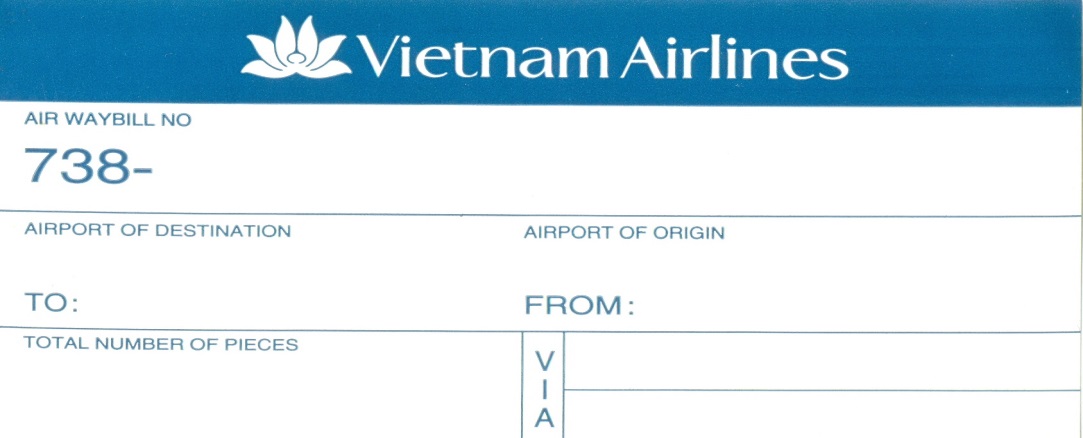 Live animal label: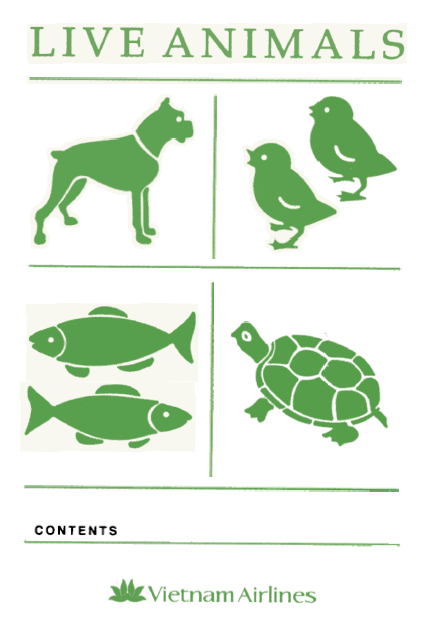 